Д-р Николай Ковалев, доцент кафедры криминологии Университета имени Уилфрида Лорье, Брантфорд, Онтарио, Канада, кандидат наук (Королевский университет в Белфасте, 2007 г.), степень магистра права (Университет Индианы, 2003 г.), степень бакалавра права (Западно-Казахстанский государственный университет, 2001 г.), барристер и солиситор (Юридическое общество Верхней Канады, 2016 г.). Исследовательская деятельность доктора Ковалева сосредоточена на сравнительном уголовном правосудии, уголовном праве, уголовно-процессуальном праве и правах человека. Особый интерес для него представляет развитие института суда присяжных и реформирование систем уголовного правосудия в посткоммунистических странах с переходной экономикой. Доктор Ковалев является экспертом по вопросам сравнительного уголовного правосудия, реформы законодательства и международным правам человека Управления ООН по наркотикам и преступности, Организации по безопасности и сотрудничеству в Европе (ОБСЕ), Американской ассоциация адвокатов / Инициативы в области верховенства права  и Министерства юстиции США. Провел оценку нескольких проектов законов о присяжных и народных заседателях для Грузии, Казахстана, Кыргызской Республики и проектов Уголовно-процессуального кодекса Кыргызской Республики и Таджикистана. Доктор Ковалев часто выступает на конференциях, круглых столах, семинарах и практикумах по вопросам прав человека и реформ в области уголовного правосудия в посткоммунистических государствах.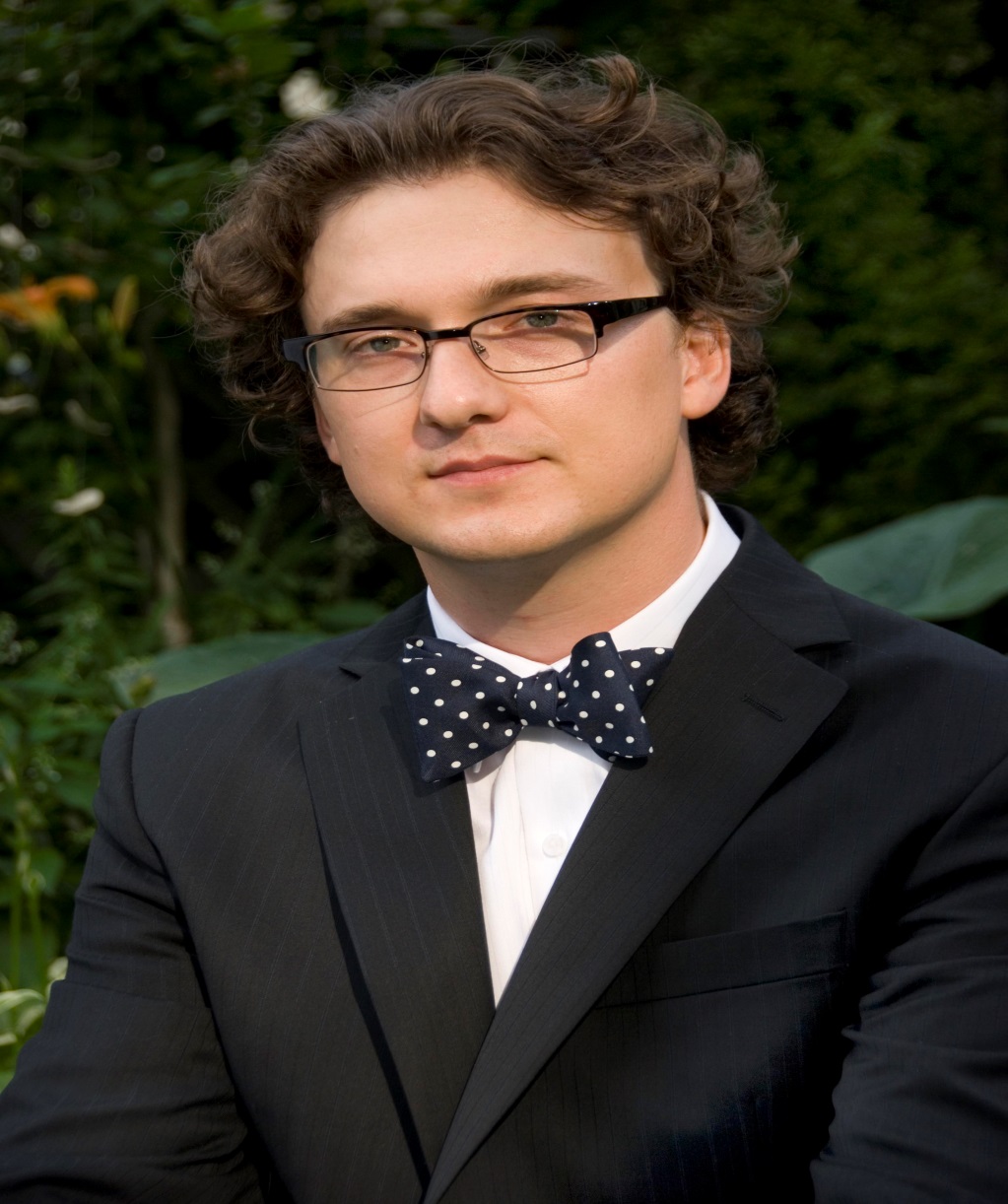 